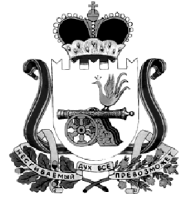 ОТДЕЛ ОБРАЗОВАНИЯАДМИНИСТРАЦИИ МУНИЦИПАЛЬНОГО ОБРАЗОВАНИЯ «КАРДЫМОВСКИЙ  РАЙОН» СМОЛЕНСКОЙ ОБЛАСТИП Р И К А З   22.03.2017                               № 050О награждении победителей  профилактической Акции «Я будущее выбираю сам»На основании протоколов проверки конкурса плакатов обучающихся 1-11 классов общеобразовательных учреждений  Кардымовского района, участников профилактической Акции «Я будущее выбираю сам»п р и к а з ы в а ю: Наградить Дипломами I, II и III степени победителей  профилактической Акции «Я будущее выбираю сам»:            Дипломом I степени         - Ярмолик Елизавету,  обучающуюся 8 класса МБОУ «Кардымовская СШ»;- Табунова Тимофея, обучающегося 3 класса МБОУ «Рыжковская СШ».         Дипломом II степени          - Усачеву Марию,  обучающуюся  11 класса МБОУ «Кардымовская СШ»;- Чепикову Дарью, обучающуюся 4 класса МБОУ «Мольковская начальная школа-детский сад».          Дипломом III степени          - Хуторова Дениса,  обучающегося 8 класса МБОУ «Рыжковская СШ»;    	- Дмитриева Михаила, обучающегося 5 класса МБОУ «Кардымовская СШ».      2.  Директорам общеобразовательных учреждений Кардымовского района:         -отметить работу педагогов, подготовивших победителей  конкурса  плакатов профилактической Акции «Я будущее выбираю сам».      3. Контроль исполнения настоящего приказа возложить на ведущего специалиста по делам молодежи Отдела образования Д.М. Столярову. И.о. начальника Отдела образования                                                 Е.Г. КиселеваСтолярова Дина Михайловна                                                                                                                                                          8(48167) 4-21-56